THÔNG TIN NHẬP HỌC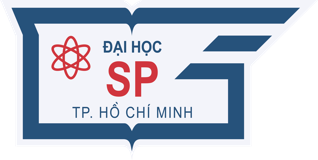 TRƯỜNG ĐẠI HỌC SƯ PHẠM THÀNH PHỐ HỒ CHÍ MINHAPPLICATION FORM(For International Students) Họ và tên 
(Full name)Quốc tịch (Nationality)   Quốc tịch (Nationality)   Quốc tịch (Nationality)   Ảnh (photo)Họ và tên 
(Full name)Giới tính (Gender) Giới tính (Gender) Giới tính (Gender) Ảnh (photo)Tình trạng sức khỏe(Health status)Tình trạng hôn nhân(Marital status)   Nghề nghiệp(Career)Nghề nghiệp(Career)Ảnh (photo)Nơi sinh(Place of Birth)Ngày sinh: (Date of Birth)Số Hộ chiếu
(Passport No.)Số Hộ chiếu
(Passport No.)Ảnh (photo)Địa chỉ, điện thoại, fax, email liên lạc:(Address, telephone number, fax, email)Địa chỉ, điện thoại, fax, email liên lạc:(Address, telephone number, fax, email)Địa chỉ, điện thoại, fax, email liên lạc:(Address, telephone number, fax, email)Địa chỉ, điện thoại, fax, email liên lạc:(Address, telephone number, fax, email)Địa chỉ, điện thoại, fax, email liên lạc:(Address, telephone number, fax, email)Địa chỉ người liên lạc trong trường hợp khẩn cấp khi đang học tại trường (Emergency contact)Địa chỉ người liên lạc trong trường hợp khẩn cấp khi đang học tại trường (Emergency contact)Địa chỉ người liên lạc trong trường hợp khẩn cấp khi đang học tại trường (Emergency contact)Địa chỉ người liên lạc trong trường hợp khẩn cấp khi đang học tại trường (Emergency contact)Địa chỉ người liên lạc trong trường hợp khẩn cấp khi đang học tại trường (Emergency contact)Họ và tên 1 (Name): Điện thoại (Phone No.):Fax:Email:Họ và tên 1 (Name): Điện thoại (Phone No.):Fax:Email:Họ và tên 1 (Name): Điện thoại (Phone No.):Fax:Email:Họ và tên 2 (Name):                      Điện thoại (Phone No.):Fax:E-mail:Họ và tên 2 (Name):                      Điện thoại (Phone No.):Fax:E-mail:Bạn học tiếng Việt được bao nhiêu lâu rồi?(How long have you been learning Vietnamese?)Bạn học tiếng Việt được bao nhiêu lâu rồi?(How long have you been learning Vietnamese?)Bạn học tiếng Việt được bao nhiêu lâu rồi?(How long have you been learning Vietnamese?)Bạn học tiếng Việt được bao nhiêu lâu rồi?(How long have you been learning Vietnamese?)Bạn học tiếng Việt được bao nhiêu lâu rồi?(How long have you been learning Vietnamese?)Chuyên ngành, thời gian và yêu cầu khi đến học tại trường(Major, time and requirements on enrolling HCMUE)Bạn là? (You are?):  I. Sinh viên trao đổi ngắn hạn (Short-term exchange student) □  Ngôn ngữ đầu tiên (First language)  : Ngoại ngữ (Foreign Language) ：II. Đại học Long-term (Full-time 4 years’ study) □         III. Sinh viên thực tập (Interns)  Thời gian thực tập (Internship duration):Chuyên ngành, thời gian và yêu cầu khi đến học tại trường(Major, time and requirements on enrolling HCMUE)Bạn là? (You are?):  I. Sinh viên trao đổi ngắn hạn (Short-term exchange student) □  Ngôn ngữ đầu tiên (First language)  : Ngoại ngữ (Foreign Language) ：II. Đại học Long-term (Full-time 4 years’ study) □         III. Sinh viên thực tập (Interns)  Thời gian thực tập (Internship duration):Chuyên ngành, thời gian và yêu cầu khi đến học tại trường(Major, time and requirements on enrolling HCMUE)Bạn là? (You are?):  I. Sinh viên trao đổi ngắn hạn (Short-term exchange student) □  Ngôn ngữ đầu tiên (First language)  : Ngoại ngữ (Foreign Language) ：II. Đại học Long-term (Full-time 4 years’ study) □         III. Sinh viên thực tập (Interns)  Thời gian thực tập (Internship duration):Chuyên ngành, thời gian và yêu cầu khi đến học tại trường(Major, time and requirements on enrolling HCMUE)Bạn là? (You are?):  I. Sinh viên trao đổi ngắn hạn (Short-term exchange student) □  Ngôn ngữ đầu tiên (First language)  : Ngoại ngữ (Foreign Language) ：II. Đại học Long-term (Full-time 4 years’ study) □         III. Sinh viên thực tập (Interns)  Thời gian thực tập (Internship duration):Chuyên ngành, thời gian và yêu cầu khi đến học tại trường(Major, time and requirements on enrolling HCMUE)Bạn là? (You are?):  I. Sinh viên trao đổi ngắn hạn (Short-term exchange student) □  Ngôn ngữ đầu tiên (First language)  : Ngoại ngữ (Foreign Language) ：II. Đại học Long-term (Full-time 4 years’ study) □         III. Sinh viên thực tập (Interns)  Thời gian thực tập (Internship duration):Sinh viên đến học tập theo dạng:(Kinds of enrollment)Tự túc (Self-paid) Sinh viên trao đổi (Student exchange) Sinh viên đến học tập theo dạng:(Kinds of enrollment)Tự túc (Self-paid) Sinh viên trao đổi (Student exchange) Sinh viên đến học tập theo dạng:(Kinds of enrollment)Tự túc (Self-paid) Sinh viên trao đổi (Student exchange) Sinh viên đến học tập theo dạng:(Kinds of enrollment)Tự túc (Self-paid) Sinh viên trao đổi (Student exchange) Sinh viên đến học tập theo dạng:(Kinds of enrollment)Tự túc (Self-paid) Sinh viên trao đổi (Student exchange) Có cần nhà trường hỗ trợ tìm chỗ ở không?Do you need the assistance from HCMUE to search for accommodation? Có (Yes) □ Tiêu chí chỗ ở (Criteria):Không (No) □ Có cần nhà trường hỗ trợ tìm chỗ ở không?Do you need the assistance from HCMUE to search for accommodation? Có (Yes) □ Tiêu chí chỗ ở (Criteria):Không (No) □ Có cần nhà trường hỗ trợ tìm chỗ ở không?Do you need the assistance from HCMUE to search for accommodation? Có (Yes) □ Tiêu chí chỗ ở (Criteria):Không (No) □ Có cần nhà trường hỗ trợ tìm chỗ ở không?Do you need the assistance from HCMUE to search for accommodation? Có (Yes) □ Tiêu chí chỗ ở (Criteria):Không (No) □ Có cần nhà trường hỗ trợ tìm chỗ ở không?Do you need the assistance from HCMUE to search for accommodation? Có (Yes) □ Tiêu chí chỗ ở (Criteria):Không (No) □ Bạn cần loại Visa nào? What type of Visa do you need?	Một lần/Single 	Nhiều lần/ Multiple Bạn cần loại Visa nào? What type of Visa do you need?	Một lần/Single 	Nhiều lần/ Multiple Bạn cần loại Visa nào? What type of Visa do you need?	Một lần/Single 	Nhiều lần/ Multiple Bạn cần loại Visa nào? What type of Visa do you need?	Một lần/Single 	Nhiều lần/ Multiple Bạn cần loại Visa nào? What type of Visa do you need?	Một lần/Single 	Nhiều lần/ Multiple Tôi xin cam kết rằng: I declare thatNhững điều tôi khai trên đây đều là sự thật. (The information given on this form is completed to the best of my knowledge and beliefThe documents supplied with this application are genuine and the statements I have made with this application are truthful.)Tôi sẽ tuân thủ luật pháp của Việt Nam và quy định của nhà trường trong thời gian học tập tại trường. (I will comply with Vietnamese law and university regulations during my study time.)Người làm đơn ký tên:              (Applicant’s signature): Date signed: Tôi xin cam kết rằng: I declare thatNhững điều tôi khai trên đây đều là sự thật. (The information given on this form is completed to the best of my knowledge and beliefThe documents supplied with this application are genuine and the statements I have made with this application are truthful.)Tôi sẽ tuân thủ luật pháp của Việt Nam và quy định của nhà trường trong thời gian học tập tại trường. (I will comply with Vietnamese law and university regulations during my study time.)Người làm đơn ký tên:              (Applicant’s signature): Date signed: Tôi xin cam kết rằng: I declare thatNhững điều tôi khai trên đây đều là sự thật. (The information given on this form is completed to the best of my knowledge and beliefThe documents supplied with this application are genuine and the statements I have made with this application are truthful.)Tôi sẽ tuân thủ luật pháp của Việt Nam và quy định của nhà trường trong thời gian học tập tại trường. (I will comply with Vietnamese law and university regulations during my study time.)Người làm đơn ký tên:              (Applicant’s signature): Date signed: Tôi xin cam kết rằng: I declare thatNhững điều tôi khai trên đây đều là sự thật. (The information given on this form is completed to the best of my knowledge and beliefThe documents supplied with this application are genuine and the statements I have made with this application are truthful.)Tôi sẽ tuân thủ luật pháp của Việt Nam và quy định của nhà trường trong thời gian học tập tại trường. (I will comply with Vietnamese law and university regulations during my study time.)Người làm đơn ký tên:              (Applicant’s signature): Date signed: Tôi xin cam kết rằng: I declare thatNhững điều tôi khai trên đây đều là sự thật. (The information given on this form is completed to the best of my knowledge and beliefThe documents supplied with this application are genuine and the statements I have made with this application are truthful.)Tôi sẽ tuân thủ luật pháp của Việt Nam và quy định của nhà trường trong thời gian học tập tại trường. (I will comply with Vietnamese law and university regulations during my study time.)Người làm đơn ký tên:              (Applicant’s signature): Date signed: 